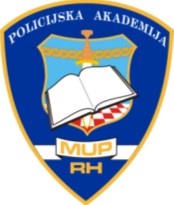                 POLICIJSKA AKADEMIJA „PRVI HRVATSKI REDARSTVENIK“                     VELEUČILIŠTE KRIMINALISTIKE I JAVNE SIGURNOSTINa temelju Zakona o općem upravnom postupku (NN 47/09. i 110/21.) izdaje se P O T V R D A kojom se potvrđuje da je ______________________________________________________, rođen/a ___________________   u _____________________________________________, Republika _________________________________, upisan-a  na a)  stručni prijediplomski studij Kriminalistika b)  stručni diplomski studij Kriminalistika  u ___________ semestar, akademske godine _______/_________, pod matičnim brojem ____________________, u statusu  a) 	redovitog studenta      b) izvanrednog studenta (zaokružiti slovo ispred statusa studenta)  Potvrda se izdaje na zahtjev stranke bez naplate pristojbe temeljem čl. 9.st.2.t.21. Zakona o upravnim pristojbama (NN 115/16. i 114/22.)  u svrhu: ____________________________________________________________________________________________________ ____________________________________________________________________________________________________ i u druge se svrhe ne smije upotrebljavati. U Zagrebu, _______________________                              M.P.                    ____________________________________     	 	 	 	 	 	 	 	 	( potpis odgovorne osobe) 